		Concise Summary – Timeline Tools (Pick any of the below and/or modify as appropriate for your study)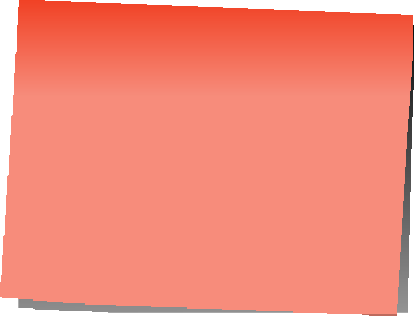 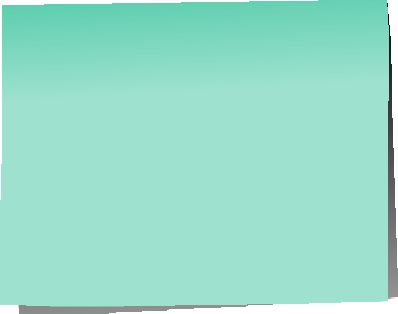 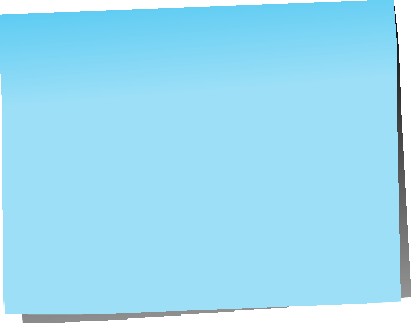 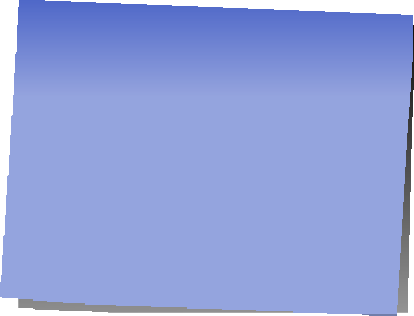 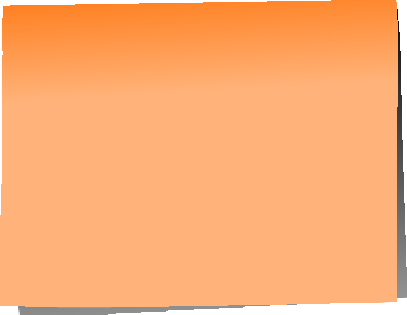 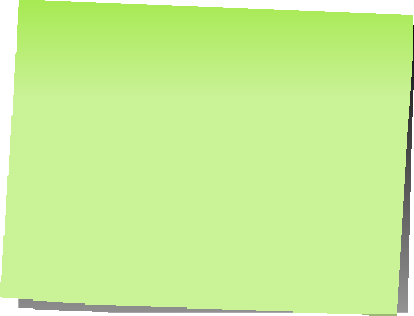 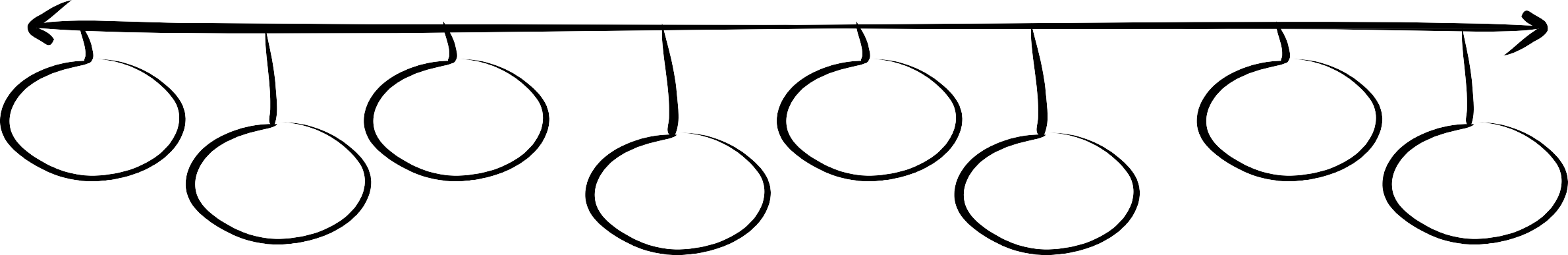 Statement of Research You are being asked to volunteer for a research study.  It is up to you whether you choose to participate or not.  There will be no penalty or loss of benefits to which you are otherwise entitled if you choose not to participate or discontinue participation.Purpose The purpose of this research is ___ [a brief description]Duration It is expected that your participation will last ___ [the time commitment]Risks The risks or discomforts associated with this research include ___ [a brief description of the foreseeable risks – consider listing the primary risks of being in this study]Benefits As a result of your participation, you can anticipate ___ [a brief description of what will occur], or: There is no expected direct benefit to you for taking part in this study.Alternatives [only include if this is a therapeutic study and there are other alternatives – if the only other option is to not take part in the study, then omit]Procedures and Activities 